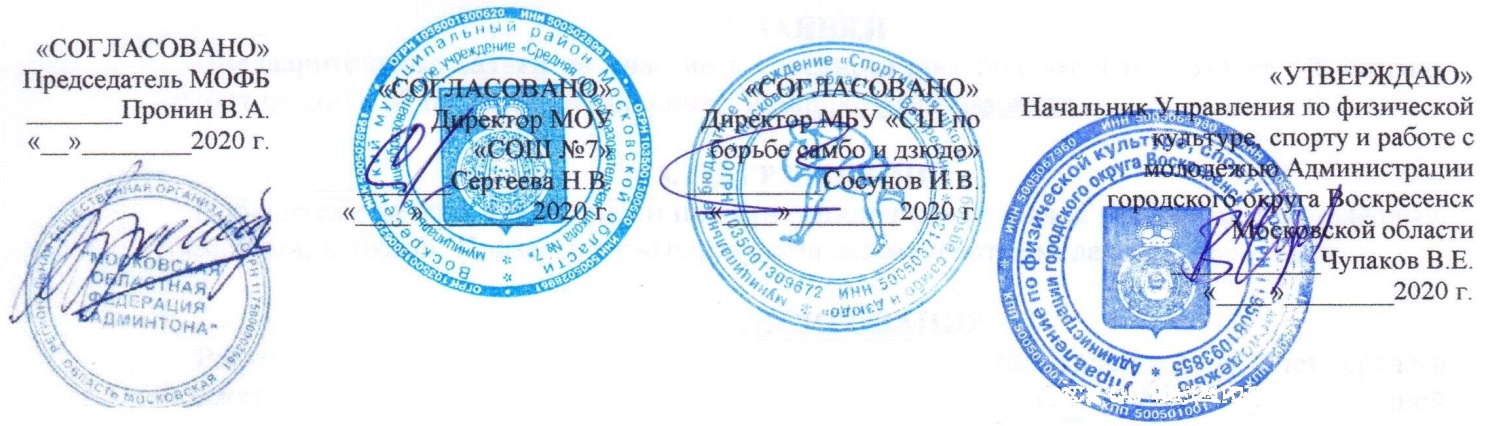   ПОЛОЖЕНИЕ       о проведении открытого первенства г.о. Воскресенск по бадминтону, посвященного Дню защитника Отечества. ЦЕЛИ И ЗАДАЧИ- популяризация и развитие бадминтона в г.о. Воскресенск и Московской области;- пропаганда здорового образа жизни, повышение спортивного мастерства;- выявление сильнейших спортсменов, получение рейтинговых очков, выполнение и подтверждение спортивных разрядов.2. ВРЕМЯ И МЕСТО ПРОВЕДЕНИЯСоревнования проводятся 15-16 февраля 2020 года в спортивном зале МОУ «СОШ №7» по адресу: Московская область, г. Воскресенск, ул. Кагана д. 21. Начало соревнований 15,16 февраля с 10.00. Мандатная комиссия 15 февраля с 9.15 до 9.45.3. РУКОВОДСТВО СОРЕВНОВАНИЯМИОбщее руководство организацией и проведением соревнований осуществляет Управление по физической культуре, спорту и работе с молодежью Администрации городского округа Воскресенск Московской области, МБУ «СШ по борьбе самбо и дзюдо» отделение бадминтона, Московская областная Федерация бадминтона.  Непосредственное проведение соревнований возлагается на главную судейскую коллегию. Главный судья: Ицков Вадим Викторович. 4. УЧАСТНИКИ СОРЕВНОВАНИЙК участию допускаются спортсмены, имеющие допуск врача к участию в соревнованиях. Юноши и девушки до 15 лет (2006-2007 г.р.), мальчики, девочки до 13 лет (2008 г.р. и моложе). 5. ПРОГРАММА СОРЕВНОВАНИЙ6. ОБЕСПЕЧЕНИЕ БЕЗОПАСНОСТИ УЧАСТНИКОВ И ЗРИТЕЛЕЙОтветственность за безопасность спортсменов в период проведения соревнований несут официальные руководители команд (тренеры), ответственность за доставку спортсменов к месту проведения соревнований и обратно несут родители (официальные представители).Ответственность за соблюдение установленного порядка проведения массовых мероприятий, обеспечение необходимых условий безопасности участников и зрителей  в пределах своей компетенции несут: руководитель организации, осуществляющей проведение мероприятия, руководитель спортивного сооружения, руководитель органа управления физической культурой и спортом местного самоуправления, управления (отделы) внутренних дел, представители команд.7. ЗАЯВКИ Предварительные заявки на участие в соревнованиях подаются не позднее 12 февраля 2020 года до 18.00 по электронной почте: drozd@woskresensk.ru  8. НАГРАЖДЕНИЕПобедители во всех категориях и призеры одиночных разрядов награждаются медалями, грамотами, кубками, денежными призами. Призеры парных разрядов награждаются медалями, грамотами, денежными призами.9. ФИНАНСИРОВАНИЕ    Расходы на приобретение наградной атрибутики осуществляются за счет средств бюджета городского округа Воскресенск Московской области, согласно утвержденной сметы. Расходы, связанные с формированием призового фонда, по судейству турнира осуществляется за счет благотворительного (турнирного) взноса. Все расходы, связанные с командированием спортсменов, несут командирующие организации.10. РАЗМЕЩЕНИЕПо вопросам размещения обращаться самостоятельно:Гостиница «Воскресенск» 8(49644) 2-55-77Гостиница «Континент» 8(496)44-48-385, 8(496)44-48-387Гостиница «Гостилово «А108-27 км» 8(926) 660-67-37 Бизнес-отель Воскресенск 8-903-798-37-62Данное положение является официальным вызовом на соревнования.Игровые разрядыMS,WS,MD,WD,XDВоланыПерьевые воланы участников (приобретение воланов на месте соревнований гарантируется).На полуфинальные и финальные игры воланы предоставляются.Система проведенияОлимпийская, с розыгрышем 1, 9, 17, 33 мест в одиночных разрядах, с розыгрышем 1 места в парных разрядах. Жеребьевка в программе Tournamentsoftware.comПризовой фондКубки, медали, грамоты, 30 000 рублейБлаготворительный взнос1400 рублей